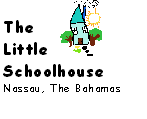 CURRICULUMThe curriculum at The Little Schoolhouse for the preschool classes, age 2-years-and-6-months through 3-years-old, is play-based and theme-oriented.  It is a compilation of curriculum that has been developed by the teachers at The Little Schoolhouse.    It is inclusive of Harcourt’s Pebble Soup curriculum program.  Every two weeks we focus on a specific theme, letter, number, and shape.  The well-qualified and dedicated teachers work diligently to plan activities relating to the themes in a hands-on approach.All activities, including the Sports Program and Music Lessons, are developmentally appropriate.  Teachers encourage children to respond positively in social situations by using kind words and self-control.  Teachers are attentive to children as they gain social confidence by assisting young friends to use kind words in a sharing situation.  Keeping in mind that we all learn in an individual way, various approaches to learning are used to keep the students learning to the best of their capacity, so that the needs of each individual are met.  As an example, you may find us making a papier-mache dino-land or gluing popcorn on the letter P as a way to reinforce various concepts.Songs, stories, posters, and puppets are used to enhance and develop our literacy skills.  Creative movement is also important to our learning styles and a magical way to increase young attention spans.  For example, we use our bodies to form various letters and then we like to “shake-our-sillies-out.”Children and teachers alike have great fun at The Little Schoolhouse.  It is a positive and caring environment, an ideal beginning for a lifetime of learning.